Confirmation of annual progress report and thesis advisory committee meeting(see handout on TAC Meetings)This is to confirm that …………............................................................................................... (name), GGNB program ...................................................................., matriculation number: .........................,has submitted an annual progress report and has held a thesis advisory committee meeting with all members via video conference / in person.Individual, confidential meetings took place:a) between the student and the thesis advisory committee members without the thesis advisor, Yes		b) between the thesis committee members without the student.Yes		Date of meeting: ..............................Date of submission of progress report: ........................... Date(s) of previous meeting(s) (if applicable): ……….…... / ……….…... / ……….…...Good Scientific Practice: mandatory course has already been attended: 		yes	 	noFurther comments (e.g. significant delay due to parental or sick leave – for further information see thesis extension handout):Göttingen, …………………..
	       Date...................................		......................................		..................................................................		......................................		...............................Names (in print) and signatures of thesis advisory committee members
NOT required if you send the form by email and copy in your TACPlease note that all members of the thesis advisory committee have to attend the meeting.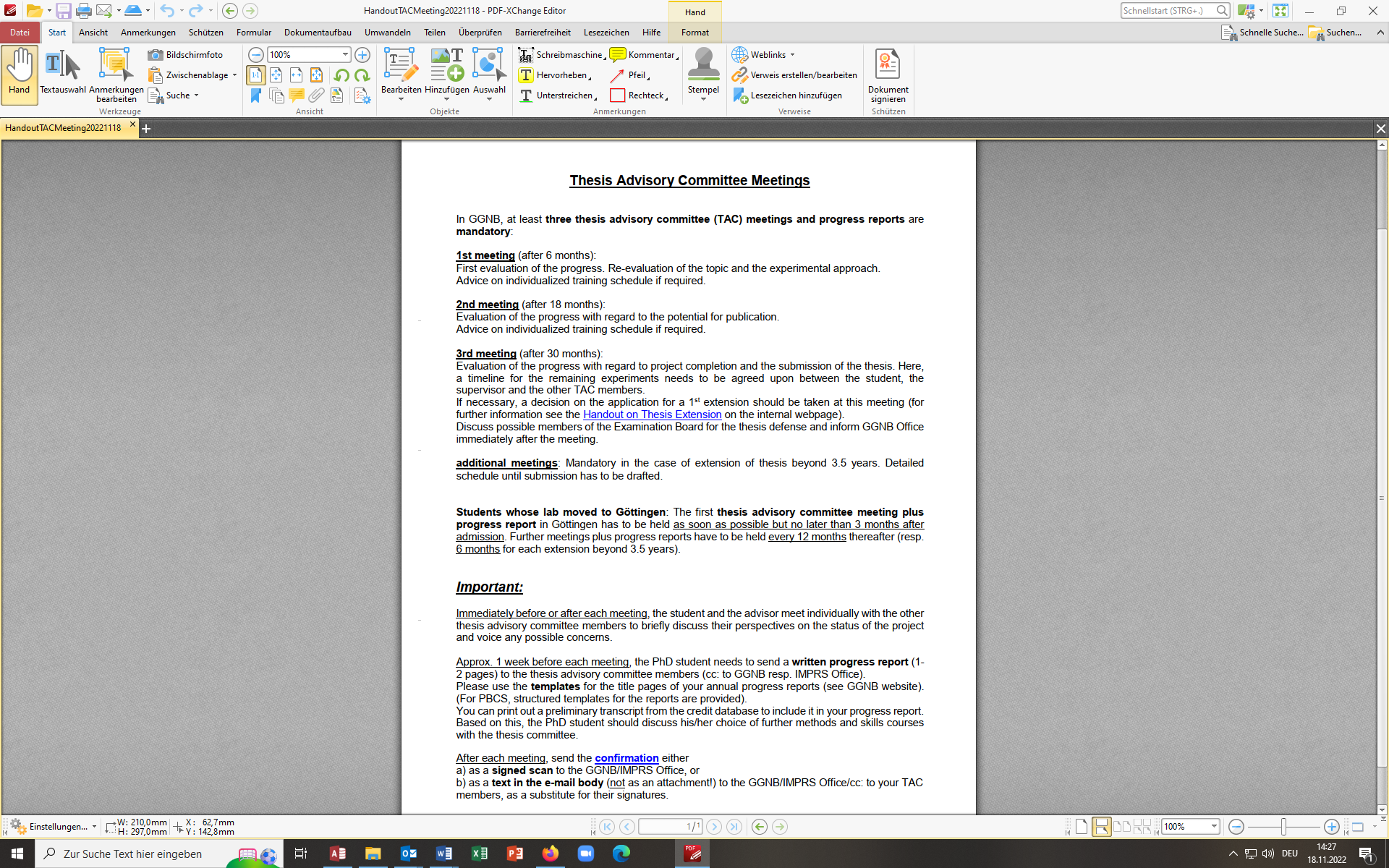 